Name____________________________ Period__________BellworkBellwork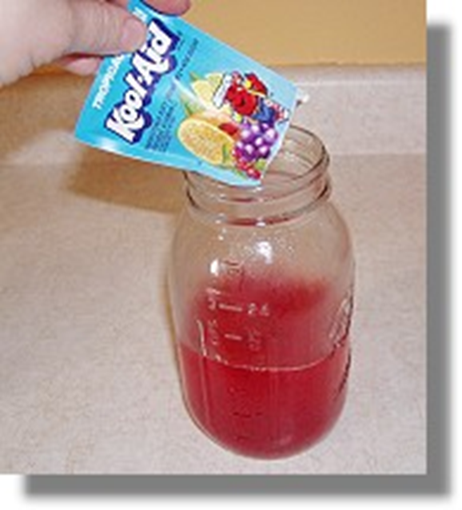 What do you remember about the difference between homogeneous mixtures and heterogeneous mixtures?Heterogeneous mixtures _________________________________________Suspension _____________________________________________
Ex:_____________________Colloid  ________________________________________________
Ex:_____________________Immiscible Examples:
Homogeneous mixtures ___________________________________________
Examples:____________________________
                                                               Solutions are a group of _________________________ that are mixed up in a complete _________________ distribution.
There are two parts in a solution.The _____________________ is the substance that is ________________Example: salt, sugar, Kool-aid powder
The _____________________ is the substance that is DOING the dissolving.
Example: __________________________

Solubility is the ________________________ of the solvent to _________________ the solute. If liquids can mix and dissolve in one another, they are called __________________________________.What factors affect solubility?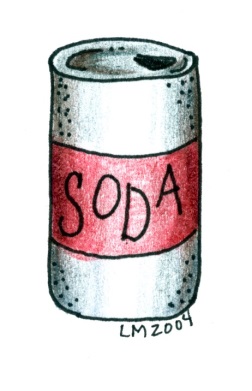 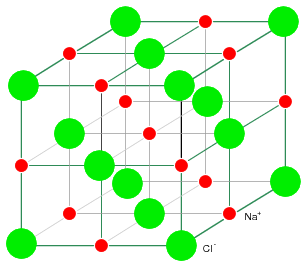 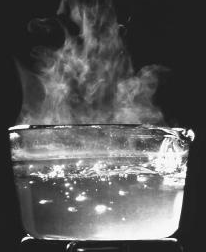 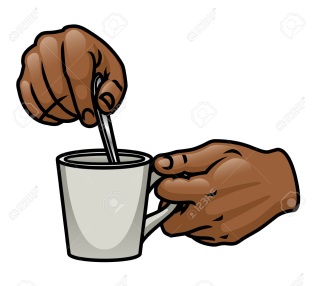 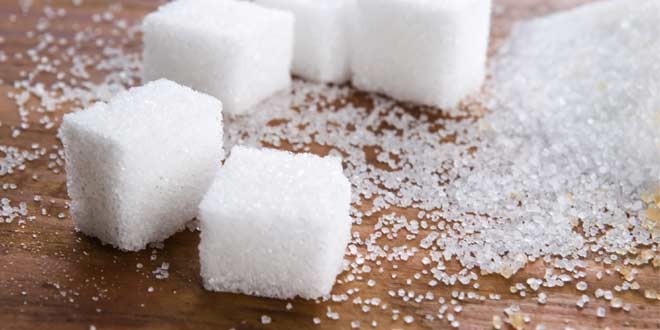 Heterogeneous mixtures _________________________________________Suspension _____________________________________________
Ex:_____________________Colloid  ________________________________________________
Ex:_____________________Immiscible Examples:
Homogeneous mixtures ___________________________________________
Examples:____________________________
                                                               Solutions are a group of _________________________ that are mixed up in a complete _________________ distribution.
There are two parts in a solution.The _____________________ is the substance that is ________________Example: salt, sugar, Kool-aid powder
The _____________________ is the substance that is DOING the dissolving.
Example: __________________________

Solubility is the ________________________ of the solvent to _________________ the solute. If liquids can mix and dissolve in one another, they are called __________________________________.What factors affect solubility?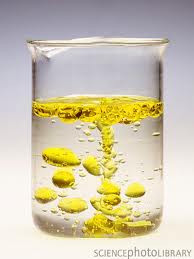 “Like dissolves like”Polar  _____________________________________________
_____________________________________________________Nonpolar  _________________________________________
_____________________________________________________
ConcentrationsDilute  _____________________________________________Concentrated _______________________________________
______________________________________________________


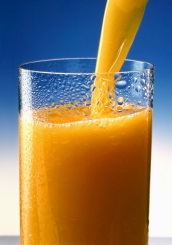 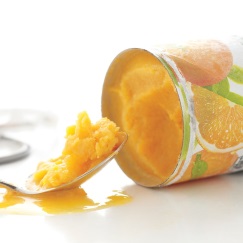 We can also classify solutions based on amount of solute.Unsaturated solutions have ________________ than the maximum amount of solute _____________________ in them. (This means more could be added, and the solute would continue to dissolve!)Saturated solutions  have the ______________________ amount of solute in them. No more can be made to dissolve.Supersaturated solutions have ____________ than the maximum amount of solute in them. This is not possible for all solutions!How do you think we could create a supersaturated solution?
__________________________________________________________“Like dissolves like”Polar  _____________________________________________
_____________________________________________________Nonpolar  _________________________________________
_____________________________________________________
ConcentrationsDilute  _____________________________________________Concentrated _______________________________________
______________________________________________________


We can also classify solutions based on amount of solute.Unsaturated solutions have ________________ than the maximum amount of solute _____________________ in them. (This means more could be added, and the solute would continue to dissolve!)Saturated solutions  have the ______________________ amount of solute in them. No more can be made to dissolve.Supersaturated solutions have ____________ than the maximum amount of solute in them. This is not possible for all solutions!How do you think we could create a supersaturated solution?
__________________________________________________________Solubility curvesSolubility curves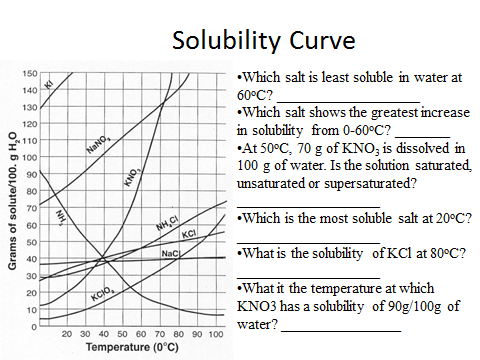 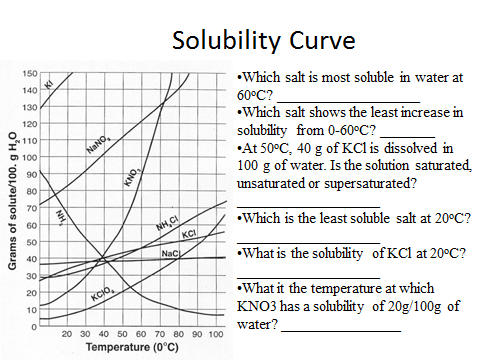 Acids and BasesAcids and BasesThe Chemistry of Acids and Bases – Label the following an “acid” or a “base”

                                 

 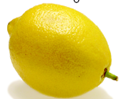 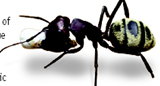 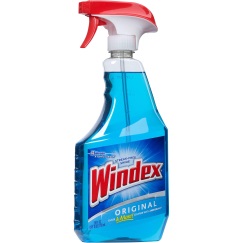 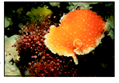 What is an acid?An _____________ is a solution that has an excess of ___________________. It comes from the Latin word acidus that means “sharp” or “sour”.The more H+ ions, the more ____________________ the solution.
Properties of an Acid
a. Tastes ________________ 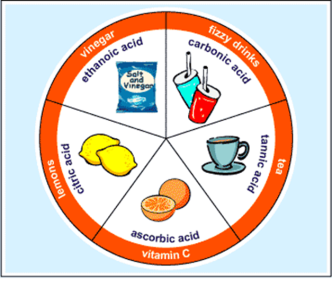 b. Conduct _______________________
c. ______________________________
d. Some acids react strongly with ______________________ to 
produce H2 (hydrogen gas)
e. Turns blue litmus paper __________________f. Neutralize with a ________________g. Strong acids fully _________________ in water. Weak acids have fewer hydrogen ions in solution.
Uses of acids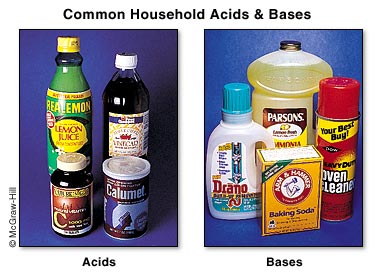 Acetic acid = __________________________________________ acid (lemons, limes, oranges)Ascorbic Acid = _______________________ which your body needs.Sulfuric acid is used in production of fertilizer, steel, paint, and plastics.
                                                               What is a base?A __________________ is a solution that has excess ___________________Another word for base is ____________________.
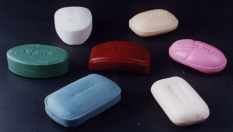 Properties of a baseFeel ________________________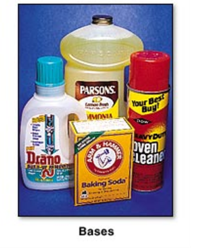 Taste _________________________________________________Can conduct _________________________   __________   ________________ with metals.Turn red litmus paper __________________.
Uses of basesBases give ______________, ammonia, and many other _____________   _____________________ some of their useful properties.The OH- ions interact strongly with certain substances such as dirt and grease._________________ and over cleaner are examples of bases.Your blood can be slightly _______________ solution.






pH Scale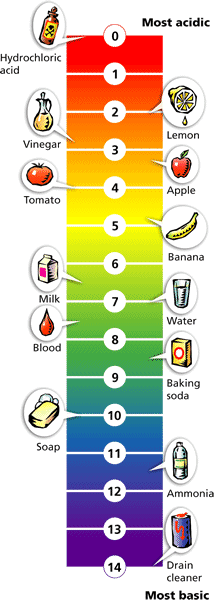 pH means “potential ______________________” – measure H+pH is a measure of how _____________ or basic a solution is.The pH scale ranges from _______________________.Acidic solutions have pH values _______________________.A solution with a pH of 0 is very acidic.A solution with a pH of 7 is ____________________.____________ ___________________ has a pH of 7.Basic solutions have pH values of ________________________.



The Chemistry of Acids and Bases – Label the following an “acid” or a “base”

                                 

 What is an acid?An _____________ is a solution that has an excess of ___________________. It comes from the Latin word acidus that means “sharp” or “sour”.The more H+ ions, the more ____________________ the solution.
Properties of an Acid
a. Tastes ________________ b. Conduct _______________________
c. ______________________________
d. Some acids react strongly with ______________________ to 
produce H2 (hydrogen gas)
e. Turns blue litmus paper __________________f. Neutralize with a ________________g. Strong acids fully _________________ in water. Weak acids have fewer hydrogen ions in solution.
Uses of acidsAcetic acid = __________________________________________ acid (lemons, limes, oranges)Ascorbic Acid = _______________________ which your body needs.Sulfuric acid is used in production of fertilizer, steel, paint, and plastics.
                                                               What is a base?A __________________ is a solution that has excess ___________________Another word for base is ____________________.
Properties of a baseFeel ________________________Taste _________________________________________________Can conduct _________________________   __________   ________________ with metals.Turn red litmus paper __________________.
Uses of basesBases give ______________, ammonia, and many other _____________   _____________________ some of their useful properties.The OH- ions interact strongly with certain substances such as dirt and grease._________________ and over cleaner are examples of bases.Your blood can be slightly _______________ solution.






pH ScalepH means “potential ______________________” – measure H+pH is a measure of how _____________ or basic a solution is.The pH scale ranges from _______________________.Acidic solutions have pH values _______________________.A solution with a pH of 0 is very acidic.A solution with a pH of 7 is ____________________.____________ ___________________ has a pH of 7.Basic solutions have pH values of ________________________.



